Northern Area Local Workforce Development BoardADMINISTRATIVE OFFICE525 Camino De Los Marquez, Suite 250 (Physical)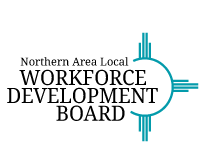 1000 Cordova Place, PMB 810Santa Fe, NM 87505 (505) 986-0363www.northernboard.orgExecutive Committee MeetingThe Northern Area Local Workforce Development Board will hold an Executive Committee Meeting on Wednesday October 7, 2020 over Zoom Video Call.  The meeting will begin at 11am.  For additional information including a meeting agenda please see Meetings/Agendas on our website www.northernboard.org or contact the NALWDB at (505)983-0363 or email your request to Amber@nalwdb.org If you are an individual with a disability and require assistance, auxiliary aids and service and/or alternative format in order to participate please contact the NALWDB, 1000 Cordova Place, PMB 810, Santa Fe, NM 87505 stating the disability and type of accommodation required at least 5 days prior to the meeting.  